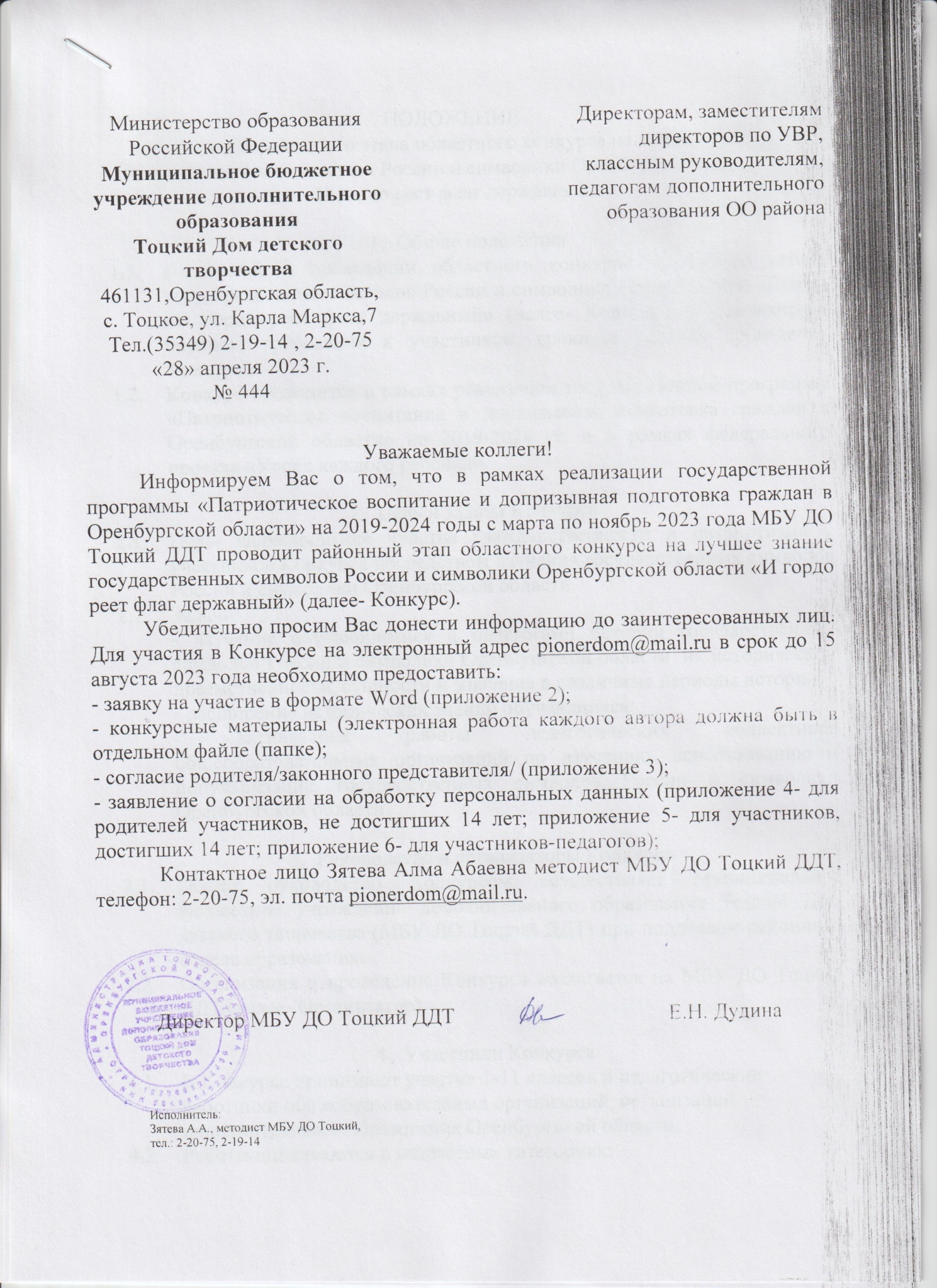 ПОЛОЖЕНИЕо проведении районного этапа областного конкурса на лучшее знание государственных символов России и символики Оренбургской области«И гордо реет флаг державный»Общие положенияПоложение о проведении областного конкурса на лучшее знание государственных символов России и символики Оренбургской области «И гордо реет флаг державный» (далее- Конкурс) регламентирует порядок, требования к участникам, сроки и условия проведения Конкурса.Конкурс проводится в рамках реализации государственной программы «Патриотическое воспитание и допризывная подготовка граждан в Оренбургской области» на 2019-2024 гг. и в рамках федерального проекта «Успех каждого ребенка». Цель и задачи КонкурсаЦель- формирование чувства гражданственности и патриотизма у участников Конкурса посредством изучения государственных символов России и символики Оренбургской области.Задачи:- изучение обучающимися и педагогами истории государственных символов России и символики Оренбургской области, их исторической преемственности, сущности и значения в различные периоды истории;- расширение исторических знаний обучающихся;- активизация работы педагогических коллективов общеобразовательных организаций по изучению, использованию и популяризации государственных символов России и символики Оренбургской области.Руководство и организаторы КонкурсаОбщее руководство Конкурсом осуществляет Муниципальное бюджетное учреждение дополнительного образования Тоцкий Дом детского творчества (МБУ ДО Тоцкий ДДТ) при поддержке районного отдела образования.Организация и проведение Конкурса возлагается на МБУ ДО Тоцкий ДДТ (далее- Организатор).Участники КонкурсаВ Конкурсе принимают участие 1-11 классов и педагогические работники общеобразовательных организаций, организаций дополнительного образования Оренбургской области.Работы оцениваются в возрастных категориях:- младший школьный возраст- 1-4 класс;- средний школьный возраст- 5-8 класс;- старший школьный возраст- 9-11 класс;- педагогические работники.Сроки и порядок проведения КонкурсаКонкурс проводится в два этапа:- 1 этап (муниципальный): с 25 апреля до15 августа 2023 г.Проведение Конкурса в муниципальных общеобразовательных организациях, организации дополнительного образования.- 2 этап (областной): август-ноябрь 2023 г. Предоставление конкурсных материалов в адрес Организаторов Конкурса. Определение победителей в номинациях по возрастным категориям (заочно: август-октябрь).Презентация лучших конкурсных работ. Награждение победителей (очно: ноябрь).Содержание и условия проведенияКонкурс проводится по следующим номинациям:- «Исследовательские работы, рефераты»;- «Проекты»;- «Литературное творчество»;- «Произведения изобразительного искусства»;- «Декоративно-прикладное искусство»;- «Герб моего рода»;- «Мультимедийные издания»;- «Методические разработки».6.1.1. Номинация «Исследовательские работы, рефераты».На Конкурс принимаются работы, отражающие историю, роль и значение государственных и региональных символов и атрибутов в жизни страны, области, муниципалитета, села, семьи и т.д.Титульный лист конкурсной работы должен быть оформлен согласно приложению 1. Печатные работы выполняются на стандартных листах формата А4. Шрифт по тексту 14 кегель, нумерация страниц сквозная. Объём исследовательских- не более 10 страниц, объём приложений- не более 10 страниц.Библиография: все источники, которыми пользовались и на которые ссылались в работе, перечисляются в алфавитном порядке.6.1.2. Номинация «Проект».На Конкурс принимаются проекты по созданию символов и атрибутов Российской Федерации, региона, муниципалитета, общеобразовательных организаций, а также патриотических клубов и отдельных фамилий.Титульный лист конкурсной работы выполняется на стандартных листах формата А4. Шрифт по тексту 14 кегель, нумерация страниц сквозная. Объём проектных работ- не более 10 страниц, объём приложений- не более 10 страниц.Библиография: все источники, которыми пользовались и на которые ссылались в работе, перечисляются в алфавитном порядке.6.1.3. Номинация «Литературное творчество».На Конкурс принимаются эссе, авторские рассказы и стихотворения в любом жанре и стиле.Объём литературных произведений- не более 5 страниц.6.1.4. Номинация «Произведения изобразительного искусства».На Конкурс принимаются рисунки в различной технике исполнения по тематике Конкурса.Произведения изобразительного искусства присылаются в виде фотографии в формате *JPGс краткой аннотацией.6.1.5. Номинация «Декоративно-прикладное искусство».На Конкурс принимаются изделия, выполненные в любой технике исполнения из различных художественных средств и материалов (художественная выставка: ручное ткачество, гобелен, лоскутное шитьё, вязание; роспись по дереву; художественная обработка дерева: резьба по дереву, инкрустрация; художественная обработка кожи; бисероплетение; мягкая игрушка; скульптура малых форм из глин, соломы, ивового прута, текстиля и т.д.). Произведения декоративно-прикладного искусства присылаются в виде фотографий *JPGс краткой аннотацией.6.1.6. Номинация «Герб моего рода». На Конкурс принимаются сценарии праздников, мероприятий, классных часов, викторин, интеллектуальных игр и т.д. по теме Конкурса.Для участия в 1 этапе Конкурса на электронный адрес pionerdom@mail.ru в срок до 15 августа 2023 года необходимо предоставить:- заявку на участие в формате Word(приложение 2);- конкурсные материалы (электронная работа каждого автора должна быть в отдельном файле (папке);- согласие родителя/законного представителя/ (приложение 3);- заявление о согласии на обработку персональных данных (приложение 4- для родителей участников, не достигших 14 лет; приложение 5- для участников, достигших 14 лет; приложение 6- для участников-педагогов);- количественные показатели проведения муниципального этапа конкурса (приложение 7).6.3.    Конкурсные работы не рецензируются и не возвращаются.6.4.    Работы, присланные по Почте России или по факсу, к рассмотрению    не принимаются.Критерии оценки КонкурсаКритерии оценки исследовательских, проектных и мультимедийных работ:- обоснование темы, новизна;- логичность изложения, стиль, грамотность;- полнота представленного материала;- соответствие оформления работы требованиям;- наличие регионального компонента;- наличие собственного опыта, авторская позиция;7.2.    Критерии оценки литературных, декоративно-прикладных работ и   рисунков:          - соответствие конкурсных работ тематике Конкурса;          - качество, художественный уровень;          - соответствие возрасту;          - оригинальность;          - выразительность.7.3.    Критерии разработки гербов:          - эстетичность оформления работы;          - соответствие основным правилам геральдики;          - степень отражения преемственности поколений;          - оригинальность;          - наличие сопроводительного письма (описание герба). 7.4.    Критерии оценки методических разработок:- соответствие содержания разработки выбранной проблеме;- педагогическая целесообразность (цель, задачи, соответствие форм, методов, средств);- актуальность и новизна;- грамотность изложения, качество оформления;- использование современных образовательных, в том числе ИК- технологий, применение активных методов обучения;- практическая значимость представленного материала.Минимальное количество- 5 баллов по каждому критерию в каждой номинации.Подведение итогов и награждение победителейС 15 августа жюри осуществляет экспертизу представленных на Конкурс работ и по итогам определяет победителей и призеров Конкурса по возрастным категориям в каждой номинации.Победители Конкурса награждаются дипломами 1,2,3 степени во всех номинациях с учетом возрастных категорий.Итоги Конкурса будут размещены на сайте МБУ ДО Тоцкий ДДТ https://domdpish.orbschool.ru/. Работы победителей и призёров будут отправлены на областной этап.Координаторы КонкурсаКоординаторы: Зятева АлмаАбаевна- методист туристско-краеведческой направленности МБУ ДО Тоцкий ДДТ.Контактная информация: 461131, Оренбургская область, Тоцкий район, с. Тоцкое, ул. Карла Маркса, д. 7, муниципальное бюджетное учреждение дополнительного образования Тоцкий Дом детского творчества, каб. №14, тел.: 8 (35349) 2-19-14, e-mail: pionerdom@mail.ru